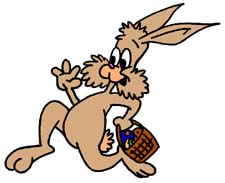 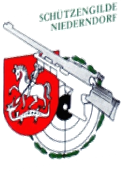 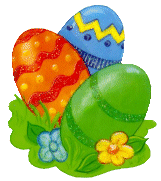 OSTEREIER-SCHIESSEN„Feuer frei aufs bunte Ei“ORT:	Schützenheim Niederndorf	SCHIESSZEITEN:	Freitag		12.4.2019	ab 17.00 Uhr	Samstag	13.4.2019	ab 16.00 Uhr	Sonntag	14.4.2019	ab 16.00 UhrKOSTEN:	Einlage:	3x 5er-Serie Erwachsene und Jugend € 6,00 	Nachkauf: 	Erwachsene € 2,50 pro 5er Serie			Jugend €2,00 pro 5er SerieSTELLUNG:	Gewehr und Pistole: stehend aufgelegt.Senioren bis Geb.-jahr 1949 sitzend aufgelegt.Keine SchießkleidungPREISE:	Luftgewehr und Luftpistole:	bei 10er-Treffer: 2 Eier, bei 9er Treffer 1 Ei	aktive Schützen der Schützengilde und Senioren sitzend aufgelegt bei 10er Treffer 1 Ei	pro Serie beschränkt auf 5 EierDas Schießen ist für JEDERFRAU/JEDERMANN offen!!!Auf Euren Besuch freut sich dieSchützengilde Niederndorf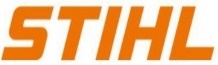 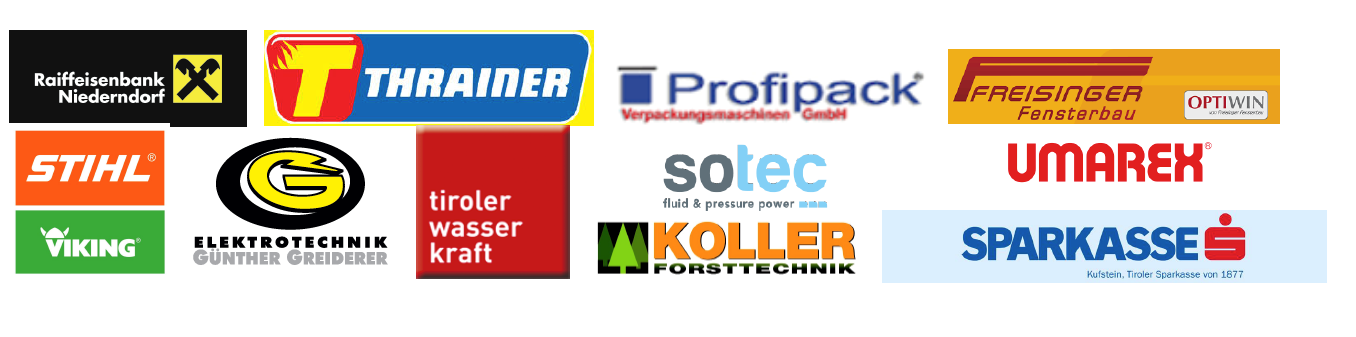 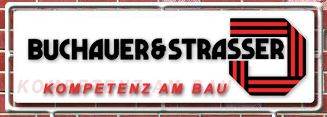 